Faculty Learning Community Project: 2017-18 Timeline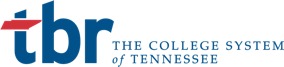 Faculty Learning Community Project: 2018-19 TimelineUnder Development:May 2018 Faculty Development: ePortfolio for AdvisementAdvisement Grant (awarded in spring 2017) PresentationsFLC: MindsetFLC: ePortfolioText: High Impact ePortfolio Practices by Enyon and Gambino (2017)FLC: Civic Engagement/Service LearningFLC: First Year SeminarsRegional ePortfolio Faculty Development (May 2017)Regional ePortfolio Faculty Development (May 2017)Regional ePortfolio Faculty Development (May 2017)Regional ePortfolio Faculty Development (May 2017)Campus Nominations for FLC (1-2 Lead Reps per Campus)Campus Nominations for FLC (1-2 Lead Reps per Campus)Campus Nominations for FLC (1-2 Lead Reps per Campus)Campus Nominations for FLC (1-2 Lead Reps per Campus)Regional FLC Convenings (Oct 2-6, 2017)Regional FLC Convenings (Oct 2-6, 2017)Regional FLC Convenings (Oct 2-6, 2017)Regional FLC Convenings (Oct 2-6, 2017)FLC Lead Reps. institute Campus Learning CommunitiesFLC Lead Reps. institute Campus Learning CommunitiesFLC Lead Reps. institute Campus Learning CommunitiesFLC Lead Reps. institute Campus Learning CommunitiesD2L Course Launch for FLC Lead(October 2017)D2L Course Launch for FLC Lead(Oct 2017)D2L Course Launch for FLC Lead(Oct 2017)D2L Course Launch for FLC Lead(Oct 2017)November D2L Discussion/AssignmentNovember D2L Discussion/AssignmentNovember D2L Discussion/AssignmentNovember D2L Discussion/AssignmentDecember D2L Discussion/AssignmentDecember D2L Discussion/AssignmentDecember D2L Discussion/AssignmentDecember D2L Discussion/AssignmentJanuary 11, 2018 Statewide FLC Conference(6-8 Reps per Campus)January 11, 2018 Statewide FLC Conference(6-8 Reps per Campus)January 11, 2018 Statewide FLC Conference(6-8 Reps per Campus)January 11, 2018 Statewide FLC Conference(6-8 Reps per Campus)February D2L Discussion/AssignmentFebruary D2L Discussion/AssignmentFebruary D2L Discussion/AssignmentFebruary D2L Discussion/AssignmentMarch D2L Discussion/AssignmentMarch D2L Discussion/AssignmentMarch D2L Discussion/AssignmentMarch D2L Discussion/AssignmentApril D2L Discussion/AssignmentApril D2L Discussion/AssignmentApril D2L Discussion/AssignmentApril D2L Discussion/AssignmentAwarding of “badges” for completion; summer travel grants awarded (Late April 2018)Awarding of “badges” for completion; summer travel grants awarded (Late April 2018)Awarding of “badges” for completion; summer travel grants awarded (Late April 2018)Awarding of “badges” for completion; summer travel grants awarded (Late April 2018)